Vakal MykhayloExperience:Documents and further information:Good day, dear Mr/Mrs.

My name is Mykhaylo Vakal.
I interested to work onboard of your good vessels. I have more than 13 years of experience of work as ship s welder. I m working with mixed crew from 1999 y. I sent to you standart aplication form (US VISA - valid until 05/2017)
Would you be so kind to revert with your contacts where I can send copies of my working certificates.

BRGDS

M. VakalPosition applied for: WelderDate of birth: 29.03.1960 (age: 57)Citizenship: UkraineResidence permit in Ukraine: NoCountry of residence: UkraineCity of residence: MariupolContact Tel. No: +38 (050) 985-33-23E-Mail: mvackal@yandex.uaU.S. visa: NoE.U. visa: NoUkrainian biometric international passport: Not specifiedDate available from: 15.05.2017English knowledge: ExcellentMinimum salary: 1950 $ per month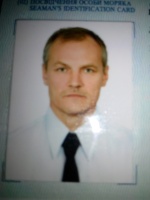 PositionFrom / ToVessel nameVessel typeDWTMEBHPFlagShipownerCrewingFitter23.04.2013-29.08.2013SavinaBulk Carrier176382B&W16860 KwMajuroNEDA&mdash;Fitter28.05.2012-27.10.2012AtalantaBulk Carrier43024B&W11220 KwGRAtalanta Transportation S.M.E.&mdash;Fitter26.10.2011-13.01.2012United StarOil Product Tanker80579MAN B&W15621 KwMonroviaUnited Star I.N.C.&mdash;Fitter27.05.2011-05.08.2011United StarOil Product Tanker80579MAN B&W15621 KwMonroviaUnited Star I.N.C.&mdash;